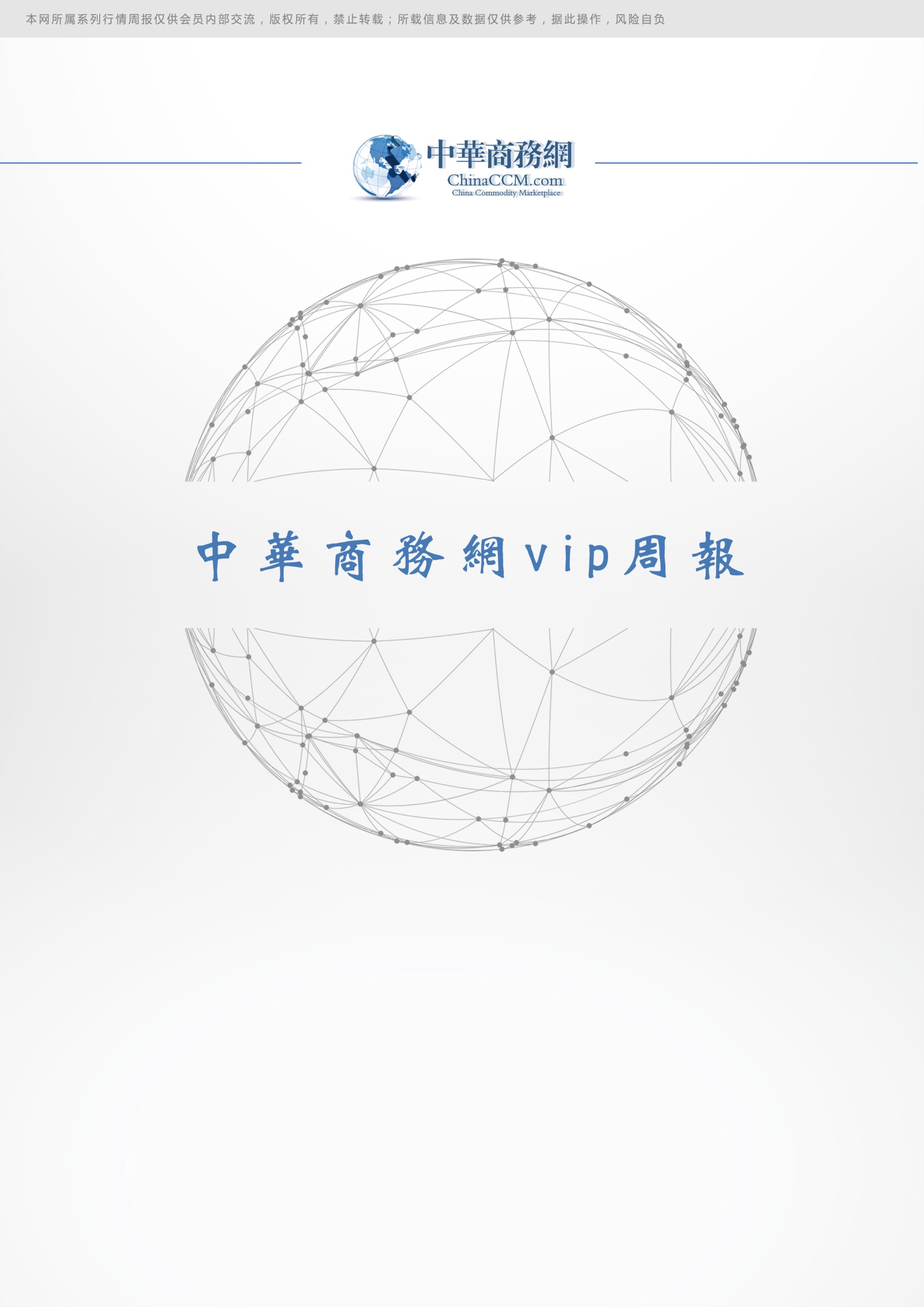 2019.9.5目 录一、国际原油市场回顾	31.1国际原油收盘价涨跌情况（单位：美元/桶）	31.2 2019年国际原油价格走势图	3二、近期影响国际原油市场的主要因素	42.1影响国际原油市场的主要因素	42.2国际市场MTBE价格	8三、本周国内市场	83.1 国内炼厂装置运行情况	83.2本周成品油市场行情	93.3 国内汽油价格周报	103.4国内柴油价格周报	143.5 山东地炼汽油出厂价格周报	163.6 山东地炼柴油出厂价格周报	18四、2017年10月份进出口统计数据	204.1 2017年10份全国 车用汽油和航空汽油进出口统计数据	204.2 2017年10月份全国轻柴油进出口统计数据	204.3 2017年10月份全国原油进出口统计数据	214.4 2017年10月份全国航空煤油进出口统计数据	224.5 2017年10月份全国其他煤油进出口统计数据	24一、国际原油市场回顾 1.1国际原油收盘价涨跌情况（单位：美元/桶）1.2 2018年国际原油价格走势图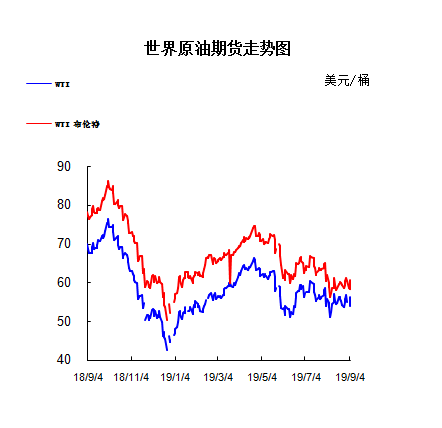 二、近期影响国际原油市场的主要因素2.1影响国际原油市场的主要因素1.美国原油库存情况 本周美国能源信息署(EIA)周三(8月28日)公布报告显示，上周美国原油库存降幅再超千万桶，不过美国原油产量也再刷纪录新高。EIA公布，截至8月23日当周，美国原油库存减少1002.7万桶至4.278亿桶，已经降至2018年10月来最低，市场预估为减少211.2万桶。更多数据显示，上周俄克拉荷马州库欣原油库存减少198万桶，连续8周录得下滑。美国精炼油库存减少206.3万桶，创6月28日当周(9周)以来最大降幅，市场预估为增加91.8万桶。美国汽油库存减少209万桶，创4月26日当周(18周)以来最大降幅，市场预估为减少38.8万桶。美国石油协会(API)公布的数据显示，截至8月23日当周，美国上周原油库存减少1110万桶至4.287亿桶，预期减少213.3万桶，创6月以来的最大跌幅。汽油库存减少34.9万桶。精炼油库存减少250万桶。库欣库存减少240万桶。美国上周原油进口减少120万桶/日至620万桶/日。2.美国经济形势本周北京时间5日凌晨，美股周三收高。国际地缘政治形势趋于缓和，提振了风险投资兴趣。英国议会通过了防止无协议脱欧的法案。投资者关注经济数据与美联储官员讲话。周三道指收盘上涨237.45点，或0.91%，报26355.47点;标普500指数涨31.51点，或1.08%，报2937.78点;纳指涨102.72点，或1.30%，报7976.88点。美国国债收益率倒挂现象暂告消失，推动美国银行(BAC)、花旗集团(C)及JP摩根大通(JPM)等银行股普遍攀升。英国脱欧风险降低，提振了市场信心。周二晚间，英国议会采取了防止英国无协议脱欧的措施。新近当选的英国首相鲍里斯-约翰逊(BorisJohnson)遭遇重大失败，因为英国议会通过投票控制了英国的脱欧议程，迫使约翰逊威胁要求举行大选。在遭遇21名同党派议员的反叛后，英国首相约翰逊在议会对英国脱欧计划的投票中失利。反对派将在今晚掌控国会议程、就无协议脱欧的议案进行辩论。对此，英国政府明确表示，若失去了对议会议程的掌控，将寻求提前进行大选。英国首相约翰逊表示，当前“反叛议员法案”是英国在10月31日脱欧面临的唯一阻碍，该法案将导致更多波折的和延迟。若该法案获通过，英国应该在10月15日进行大选。然而，最新消息显示，英国工党领袖科尔宾与其他反对党领导人举行了会谈，他们决定在确定无协议脱欧的威胁消失之前，不会支持大选。欧盟委员会表示，英国首相约翰逊仍是英国方面与欧盟的最高层对话官员，愿意同英国首相约翰逊研究可与脱欧协议兼容的提议。ActivTrades技术分析师PierreVeyret表示，在经历了昨日下挫后，对地缘政治发展的乐观情绪重新激起了投资者的风险投资偏好。昨日美股下挫，标志着美股9月开局不利。他表示：“市场信心重新树立起来，乐观情绪很快传递到了世界其他角落。尤其是在欧洲，英国的政治局势进展使投资者得到宽慰。英国首相鲍里斯-约翰逊在议会失去了多数派地位，议会针对防止英国无协议脱欧的法案进行了投票。”Veyret表示：“尽管约翰逊发出要进行大选的威胁，以此作为回应，但此次投票仍是反对派联盟的重大胜利。”国际地缘政治关系趋于平静，亦安抚了市场对于这些冲突可能最终伤害商业环境与全球金融市场的担忧情绪。意大利政局逐渐明朗。意大利候任政府总理孔特周三向总统提交内阁部长名单，标志着五星运动与民主党成功组建联合政府。当天，孔特与总统会谈后公布了新的内阁名单，表示将“以全体公民的利益为基础”，创造“更加美好的意大利”。周二美国公布的经济数据显示美国8月供应管理协会(ISM)制造业指数出现萎缩，该指数从7月份的51.2下降至49.1，创2016年1月以来最低值。该指数低于50则表明制造业出现萎缩。在全球经济放缓的背景下，ISM制造业数据加重了投资者对美国国内经济可能面临衰退风险的担忧。道明证券大宗商品策略师RyanMcKay认为，疲弱的制造业数据将进一步强化美联储将需要大举降息的观点。经济数据面美国7月贸易赤字为540亿美元，预期534亿美元。6月贸易赤字为552亿美元。美联储在美东时间周三下午2点公布了经济景气状况褐皮书报告。褐皮书报告称，美国经济在7月和8月的大部分时间里都保持温和增长，尽管消费者支出“喜忧参半”，但企业仍保持乐观。报告称，“尽管对贸易政策不确定性的担忧仍在继续，但大多数企业仍对近期前景保持乐观。”鉴于全球经济增长放缓，坊间普遍预计美联储将在本月的会议上再次降息。不过，一些政策制定者可能会反对这一举措，他们指出，强劲的消费支出使美国经济增速保持在2%左右。周三的报告称消费者支出状况“喜忧参半”，这为美联储内部辩论中的两大阵营提供了一些论据。多位美联储官员在周三发表了讲话，其中包括纽约联储行长约翰-威廉姆斯(JohnWilliams)、达拉斯联储行长罗伯特-卡普兰(RobertKaplan)、美联储理事米歇尔-鲍曼(MichelleBowman)、圣路易斯联储行长詹姆斯-布拉德(JamesBullard)、明尼阿波利斯联储行长尼尔-卡什卡利(NeelKashkari)以及芝加哥联储行长查尔斯-埃文斯(CharlesEvans)等。纽约联储银行行长威廉姆斯表示，通货膨胀乏力是美联储最紧迫的问题之一，他承诺将利用货币政策来维持美国的经济增长，并认为“低通胀确实是这个时代的问题。目前经济温和增长，失业率低，但顽固的低通胀反映了更广泛的经济前景。”他称正在密切关注美国经济的细微变化，并将“保持警惕，采取适当行动支持经济持续增长、劳动力市场保持强劲以及通胀持续向2%回归。”他表示，除了仍然良好的整体GDP之外，还在关注更多，“有来自不同领域的喜忧参半的信号”。威廉姆斯称：“强劲的消费者支出被商业投资放缓的迹象所抵消。我们还看到出口下降和制造业数据走弱，反映出全球增长放缓以及与贸易和地缘政治风险相关的不确定性。”他称“全球经济增长放缓和地缘政治不确定性带来特别挑战”，提到了英国脱欧风险、意大利局势以及阿根廷的情况。美国的前景“根本上与全球经济的命运联系在一起”，“在前景不明朗的情况下，警惕性和灵活性对于实现我们的双重任务目标至关重要”。市场密切关注美联储下一步利率行动的相关线索。美联储将在9月17-18日召开会议。其他市场纽约10月西德州中质原油(WTI)期货价格上涨2.32美元，涨幅4.3%，收于56.26美元/桶。3.世界经济形势美国发动的贸易战正在破坏全球经济”“贸易战是一件威胁全球经济的自杀背心”……随着不断升级的贸易战对世界经济的冲击越来越明显，国际社会对美国的抱怨声也越来越强烈。最新数据显示，从美国到亚洲再到欧洲，全球许多国家和地区的制造业指数都在萎缩，拉响衰退警报。除了直接冲击，贸易战所带来的不确定性更加剧了经济上的悲观情绪。美方以改变贸易逆差为由挑起贸易战，打了一年多，美国的贸易逆差不但没缩小，反而继续扩大。倒是美国国内对于衰退的担忧声日益强烈，世界经济也不幸被绑架。正如《华盛顿观察家报》日前文章所言，如今全球经济密切交织，美国要在“自我维持”情况下保持经济活力，比带着全部领土飞向月球都难。美方一些人何时能认清现实呢?贸易紧张“消耗世界”“从亚洲到欧洲和美国，贸易战给所有地方带来伤害”，路透社2日以此为题称，美国和中国痛苦的贸易战令全球工厂活动大部分处于萎缩状态。调查数据显示，8月份全球制造业采购经理人指数(PMI)为47.0，继续处于50荣枯线下方。美国彭博社称，全球制造业巨头2日发出了一个简单的信号：它们正陷入低迷状态。在美国和中国再次互相加征关税一天后，关于8月份的主要指标显示，贸易战的影响正在加深。日本、韩国和中国台湾的制造业PMI均处于萎缩区域。印度制造业指数跌至一年多来最低点。印尼下滑至2017年7月以来的最低水平。菲律宾、泰国和缅甸的增速均有所放缓。欧元区、英国和南非的数据也同样惨淡。虽然贸易战并非唯一因素，但它的负面影响显而易见。“美中贸易战让韩国和日本付出代价”，《华尔街日报》2日称，从高科技设备制造商开始，贸易战开始影响中国邻国的经济。韩国的数据显示，8月份出口下降13.6%，已连续9个月下滑，对华出口同比下降21.3%。日本财务省2日表示，该国4月至6月制造业设备投资同比下降6.9%，时隔两年出现负增长。既面临美国的汽车关税威胁，又面临英国“脱欧”乱局，欧洲的情况更不妙。作为欧洲经济的火车头，德国今年第二季度GDP萎缩0.1%，一些机构预测，第三季度衰退可能更明显。德国《焦点》周刊称，美方煽动的贸易争端不仅给本国民众带来越来越大的负担，也在将全球经济推向衰退。国际货币基金组织此前警告，贸易战将导致明年全球GDP增速下降0.5%。德国、韩国等出口型经济体受影响更大。韩国《每日经济》2日称，2008年世界金融危机后一度呈现复苏的全球经济，现在重新亮起红灯，而导火索正是美国发起的贸易战。特朗普发动对华贸易战后，虽然一度信心满满，但现在却陷入尴尬的两难境地，美国国内的批评声音越来越强烈。4日开始，南非将主办世界经济论坛非洲会议。南非财政部长蒂托·姆博韦尼2日表示，当前最大的问题就是全球贸易紧张正在“消耗世界”。他还称：“美国和中国的贸易战(对经济)没有帮助，正普遍地影响市场，无论是商品市场还是货币市场。”美国有线电视新闻网称，“美国优先”的贸易政策正在破坏全球经济。贸易战的影响可能是深远的——在某些情况下，影响甚至超过了关税。这就是为什么日前七国集团(G7)峰会上，各国纷纷反对贸易战。欧洲理事会主席图斯克直言不讳地警告“贸易战将导致经济衰退”。美国人的“心头大事”美国也难以独善其身。近来美国经济增速下滑明显，一些数据指标更是引发人们对衰退的担忧。3日，颇受市场关注的美国8月份ISM制造业PMI公布，跌至49.1，为2016年1月以来最低，也是近3年来首次跌破荣枯线。当天美股早盘三大股指均一度下跌1%以上。“美国是否会陷入经济衰退成为美国人的心头大事”，美国CNBC2日以此为题称，谷歌搜索结果显示，7月底美联储自金融危机后首次降息以来，对经济衰退的担忧呈指数级增长。由于美中贸易战和海外经济增长放缓，投资者收到一些经济衰退指标，其中包括债券收益率倒挂、GDP增长放缓、制造业萎缩等。《华尔街日报》2日称，对670多家小型企业进行的月度调查显示，美国小型企业的经济信心8月份降至2012年11月以来的最低水平，预计未来12个月经济将恶化的受访者比例升至40%。9月1日，美国对中国3000亿美元输美产品中的第一批加征15%关税措施正式实施。据美国研究机构统计，涉及大约1120亿美元中国输美商品。作为反制措施，中国同一天对价值750亿美元美国商品中的一部分加征10%、5%不等关税。中方向WTO提起诉讼。与前几波加税不同，美方这次主要针对的是消费品，尤其引发美国普通民众的不满。“贸易战将打击你的钱包”，《华盛顿邮报》3日称，美国人最好充分利用劳工节的打折购物，这可能是他们很长一段时间内最后一次机会。随着对从中国进口的约1120亿美元商品征收15%的关税，本周抵达美国港口的服装、鞋子和其他消费品价格将随之上涨。这将对美国的购物活动造成严重影响。据摩根大通测算，受加征关税影响，美国家庭平均每年的开销将增加1000美元。美国零售联合会表示：“关税不会使我们的国家变得富有，反而把辛苦工作的美国人口袋里的钱掏走。贸易战每拖延一秒，美国人的成本就在增加。”贸易战适得其反《日本经济新闻》3日称，美国的对华关税进入第四轮，但与2018年夏季贸易战爆发之前相比，美国贸易逆差反而扩大。特朗普实现缩小贸易逆差、恢复制造业就业的竞选承诺渐行渐远。文章认为，加征关税徒劳无功，但美方固执地坚持加征关税，拉低世界经济的危险性正在增大。“贸易战在摧毁农民，他们在2020年将记住这一点。”美国农业大州密苏里州的《圣路易斯快邮报》2日刊发社论说，还记得特朗普说的贸易战“容易打赢”吗?特朗普的声明现在已被他在参议院的代理人参议员格雷厄姆的新声明取代：美国人应该接受与中国贸易战的痛苦。文章称，关税令美国破产农场数量急剧上升。难怪农民上月在明尼苏达州的一次集会上对特朗普的农业部长珀杜发出阵阵嘘声。中国经济显然也受到贸易战的冲击，但相比之下，中国的经济增速在主要经济体中仍是最高的，中国经济的韧性有目共睹。香港“亚洲时报在线”2日称，许多分析人士认为，鉴于中国经济增长目前很大程度上是由国内消费推动的，北京更有条件等待贸易战结束。对外贸易约占中国GDP的20%，但其中多达80%输往美国以外的国家。美国《纽约时报》2日的文章称，事实上，世界迄今没有陷入衰退，在很大程度上要归功于中国。3日，中共中央政治局委员、国务院副总理刘鹤应约会见美国国会参议院“美中工作小组”共同主席、参议员戴恩斯及参议员珀杜一行。刘鹤表示，中美关系关乎世界的稳定与繁荣。中方坚决反对贸易战，这不利于中国，不利于美国，也不利于整个世界。希望双方加深相互理解，求同存异，在平等和相互尊重的基础上妥善解决问题。4、后市预测本周美国WTI原油原油价格在53.94- 56.71美元/桶。布伦特原油价格在58.26- 61.08美元/桶震荡。周内国际油价格震荡不稳。美伊局势再度升温令原油供应威胁加大，有效鼓舞了多头士气。美国WTI原油期货价格盘中最高触及56.58美元/桶，布伦特原油期货价格盘中最高触及58.17美元/桶。基本面利好因素：最新数据显示，8月财新中国服务业活动指数(PMI)录得52.1，较7月回升0.5个百分点，创三个月新高，这令市场情绪有所改善。中国是全球第二大原油消费国，也是最大的进口国。美国在伊朗一枚火箭在发射台上爆炸后对伊朗太空计划实施制裁。美国的新一轮制裁措施针对伊朗航天局、伊朗航空研究中心以及伊朗航天研究所。作为应对，伊朗国家电视台报道，伊朗将在未来数小时内宣布进一步撤回在2015年伊核协议中的承诺。美国油服公司贝克休斯(Baker Hughes)周五(8月30日)公布数据显示，截至8月30日当周，美国石油活跃钻井数再减12座至742座，连续9个月录得下滑同时触及2018年1月来新低。美国石油活跃钻井数8月累计减少34座，创2019年3月来最大降幅，而7月累计减少了17座。同时，连9个月录得减少也追平了2016年5月的最长月线连降周期纪录，当时也是连续9个月录得减少。基本面利空因素：从9月1日开始，美国和中国开始向对方商品开始新一轮互征关税。值得注意的是，自一年多前世界两大经济体爆发贸易冲突以来，这是中国首次对美国原油征收关税。中国是世界上最大的原油进口国，平均每天进口1000万桶，是仅次于美国的第二大原油消费国，可达每天1250万桶。此举令交易商对未来的原油需求担忧加重。ISM美国8月制造业PMI降至49.1，自2016年8月以来首次跌破荣枯线。IHS Markit首席商业经济学家Chris Williamson在一份声明中表示：“8月份PMI显示，美国制造商正在经历酷暑的煎熬。产出和订单指数均处于10年来的最低水平，这表明，第三季度制造业很可能再次对经济产生重大拖累，抑制GDP增长。”美国联邦基金利率期货显示，交易员预计美联储9月份降息50个基点的概率为10%，上周五的预期为0%。俄罗斯能源部长诺瓦克(Alexander Novak)承认该国8月减产幅度将不及计划水平。不过俄罗斯的目标仍然是达到完全执行减产协议，只是8月份产出会略微增加。同时其支出，石油输出国组织(OPEC)部长级监督委员会将于9月12日召开会议，届时OPEC+将讨论减产协议，以及市场情况。相关数据显示，8月俄罗斯原油产量增加至1130万桶/日，略高于之前一个月的1114.8万桶/日。尽管OPEC部长级监督委员会本周表示8月减产执行率高达159%，但明显俄罗斯方面并未做出相应的贡献。预测下周WTI油价将触及52-57美元/桶，布油在之后几个月触及57-62美元/桶。2.2国际市场MTBE价格三、本周国内市场3.1 国内炼厂装置运行情况（1）国内主营炼厂装置检修情况（2）国内地方炼厂装置检修情况3.2本周成品油市场行情本周，国际原油期货呈现先抑后扬走势，据测算第二个工作日参考原油变化率为-2.52%。受此影响，国内成品油市场购销氛围偏淡，各地主营单位汽柴油销售执行优惠政策。与此同时，山东地炼汽柴油行情止跌反弹，各炼厂主流成交保持100元/吨左右优惠。具体来看出货方面：周初，外盘油价续跌利空业者心态，区内油市观望气氛浓厚，中间商囤货操作甚少，仅少数下游用户按需采购，场内鲜有大单成交。临近周末，原油反弹提振油市，买卖双方操作积极性提升，市场交投气氛升温。后市前瞻：进入下周，受到地缘政治的提振，国际原油期价还有继续走高的空间，但全球经济形势仍不容乐观，一旦有利空消息传出，势必会抑制油价的涨势，以WTI为例，主流运行区间在54-58(均值56)美元/桶之间。在无重大利空消息出现前，山东地炼成品油行情有望延续上涨势头，终端用户及贸易商按需采购，而地炼方面在出货好转以及库存低位情况下，各家推价意愿仍存。综上所述，预计下周山东地炼汽柴油价格稳中上涨。本周(8月30日-9月5日)，华中地区，区内油价高位持坚 市场交投难有改善 具体分析如下，周初国际原油持续下探，但零售价于本周二(9月3日)如期兑现上调，消息面对市场仍有支撑，加上部分主营汽柴油外采难度较大，资源供应仍不宽裕，故主营压价出货意向不高，因柴油多已涨至批发到位价，故多以推涨汽油为主。随着原油止跌反弹，新一轮变化率负向收窄，消息面向好发展，为区内油价上涨再添动力。消息面的震荡令市场观望气氛不减，下游入市操作谨慎，消库之余小单购进，整体交投表现一般。后市来看，国际原油或呈冲高回落运行态势，本轮零售价下调或搁浅概率并存，消息面或难寻有效指引。不过“金九银十”旺季效应支撑，预计区内成品油价格或居高难下，各主营单位销售政策宽松灵活。华南地区成品油行情明显走高，市场购销气氛仍显平淡。具体来看，原油期货价格先抑后扬，零售价上调如期兑现，新一轮计价周期，变化率以负向开端，但负向逐渐收窄。山东地炼库存处于中低位水平，汽柴油价格窄幅波动为主。华南主营单位外采成本居高不下，且随着原油期货止跌大幅反弹，汽柴油价格顺势走高，其中多地柴油挂至到位价。业者对高价较为抵触，入市操作意向淡薄，市场交投气氛不甚理想。后市来看，原油期货不乏震荡小涨可能，消息方面支撑尚可。另外，传统需求旺季到来，下游需求逐步向好。预计下周华南地区汽柴油行情居高难下。华北地区主营汽柴行情上扬明显，整体交投气氛尚可。分析来看，国际原油期货先抑后扬，周二零售价兑现上调，消息方面有所支撑。鉴于近期主营外采成本及难度较高，局部地区资源紧张给予市场有利支撑。另外，“金九银十”传统旺季来临，业者对后市汽柴油终端需求保持向好预期。故区内主营汽柴油涨势强劲，其中部分主营柴油已涨至批发到位价。下游用户心态较为谨慎，入市采购按需小单为主，整体交投表现淡稳。后市来看，国际原油延续震荡走势，本轮零售价存下调或搁浅预期，消息方面指引有限。预计短期华北汽柴行情高位运行，市场成交维持淡稳步伐。华东地区成品油行情明显走高，市场交投气氛稍有起色。具体来看，前期国际油价连跌，零售价于3日兑现上调，新一轮变化率转为负向运行，不过本周四国际油价大幅反弹，消息面对市场提振再度增强。此外，鉴于区内外采资源货紧价扬，主营外采成本及难度均有提升，加之对后期需求普遍看好的情况下，华东地区汽柴行情较上周出现大幅推涨，其中浙江地区部分主营柴油已经涨至批发到位价，区内汽油价格也涨至柴油同位水平甚至部分单位已经反超。部分主营推价过程中暗中仍维持宽幅优惠促销追量，部分业者逢低适度补仓，不过随着主营价格涨至高位后，业者抵触心态升温，入市操作转淡。后市而言，国际油价或维持区间震荡为主，零售价存搁浅可能，消息面对市场难有强势提振。不过，“金九银十”旺季来临支撑下游需求逐步提升，而市场供应面偏紧的情况短期难有改观，华东汽柴行情或仍保持坚挺运行。西南地区汽柴行情延续上行，整体交投氛围清淡。分析来看：前期国际油价连续走跌，但周二成品油零售价上调仍如期兑现，且月初主营单位销售压力缓解，因此整体行情随势走高。进入新一轮计价周期，变化率负向开端，不过周四隔夜原油收盘价格大涨，消息面对市场有所支撑。加之，区内成品油资源供应偏紧，整体行情继续走高。其中，主营柴油价格基本涨至批发限价;汽油受“中秋”小长假提振，下游需求亦有支撑，主营推涨幅度明显。业者前期备货到位，且对当前高价较为抵触，入市补货有限，市场成交仍显平淡。就后市而言，国际油价或冲高回落，变化率负向区间波动，消息面指引有限。不过，主营外采难度依旧较大，近期资源供应偏紧状况或延续。再者，“金九银十”需求旺季亦有支撑。市场受供需层面利好支撑，预计下周西南地区汽柴行情维持坚挺。3.3 国内汽油价格周报单位：元/吨3.4国内柴油价格周报单位：元/吨3.5 山东地炼汽油出厂价格周报单位：元/吨3.6 山东地炼柴油出厂价格周报单位：元/吨四、2017年10月份进出口统计数据4.1 2017年10份全国 车用汽油和航空汽油进出口统计数据单位：千克，美元4.2 2017年10月份全国轻柴油进出口统计数据单位：千克，美元4.3 2017年10月份全国原油进出口统计数据单位：千克，美元4.4 2017年10月份全国航空煤油进出口统计数据单位：千克，美元4.5 2017年10月份全国其他煤油进出口统计数据单位：千克,美元日期纽交所伦交所影响因素2019/9/456.2660.7俄罗斯能源部长诺瓦克承诺9月原油产出将与减产协议的要求一致提振市场情绪，此外，美伊矛盾再度激化等因素也利好油价。2019/9/353.9458.26随着中美加征关税举措正式落地，市场对原油需求的前景担忧愈发加重，而OPEC成员国产量增长也加大了原油的下行压力。2019/9/2休市　58.66OPEC成员国产量增长引起市场担忧令原油价格承压下滑。2019/8/3055.160.43俄罗斯未能履行减产承诺且其原油产量有所增加令原油多头信心受挫。2019/8/2956.7161.08美国原油库存大幅减少提振以及飓风引发减产的担忧提振油价延续涨势。日期 新加坡(美元/吨) 纽约 (美分/加仑) 鹿特丹(美元/吨)9月4日702.00 181.23 730.25 9月3日695.00 173.00 701.00 9月2日692.00 休市707.25 8月30日705.50 172.79 709.25 8月29日706.00 179.55 733.25 炼厂名称检修装置检修产能（万吨）起始时间结束时间石家庄炼化渣油加氢1502019-3-112019-4-20青岛炼化全厂检修12002019-5-252019-8-8武汉石化连续重整402019-4月初2019-4月底金陵石化3#常减压8002019-3-312019-5-24金陵石化1#连续重整802019-3-312019-5-24高桥石化3#催化裂化1402019-3-152019-4-5茂名石化1#渣油加氢2002019-4-102019-5-25茂名石化3#催化裂化1402019-4-102019-5-20炼厂名称 检修装置检修产能（万吨） 停工时间开工时间海右（晨曦）石化常减压3502018-5-1待定金诚石化常减压2302018-12-12019-2-25岚桥石化常减压3502018-12-152019-1-5尚能石化常减压2002018-11-182019-4-17地区城市企业性质产品名称型号价格类型涨跌2019-9-52019-8-29华东上海市中石化汽油沪Ⅳ93#批发价10068006700华东上海市中石油汽油沪Ⅳ93#批发价10070006900华东上海市中石化汽油沪Ⅳ97#批发价5067506700华东上海市中石油汽油沪Ⅳ97#批发价5070507000华东南京市中石化汽油93#批发价20068506650华东南京市中石油汽油93#批发价20070506850华东南京市中石化汽油97#批发价15068506700华东南京市中石油汽油97#批发价15070506900华东江阴市中石化汽油93#批发价20068506650华东江阴市中石油汽油93#批发价20070506850华东江阴市中石化汽油97#批发价15068506700华东江阴市中石油汽油97#批发价15070506900华东南通市中石化汽油93#批发价20068506650华东南通市中石油汽油93#批发价15068506700华东无锡市中石油汽油93#批发价15068506700华东无锡市中石油汽油97#批发价15070506900华东徐州市中石化汽油93#批发价20068506650华东徐州市中石化汽油97#批发价20070506850华东连云港市中石化汽油93#批发价20068506650华东盐城市中石化汽油93#批发价20068506650华东盐城市中石油汽油E93#批发价15068506700华东杭州市中石化汽油93#批发价25070006750华东杭州市中石油汽油93#批发价25072006950华东杭州市中石化汽油97#批发价30069506650华东杭州市中石油汽油97#批发价30071506850华东宁波市中石化汽油93#批发价25070006750华东宁波市中石化汽油97#批发价25072006950华东温州市中石化汽油93#批发价25070006750华东温州市中石油汽油93#批发价15069506800华东温州市中石油汽油97#批发价15071507000华东衢州市中石化汽油93#批发价20070006800华南潮州市中石化汽油93#批发价15070006850华南潮州市中石化汽油97#批发价15072507100华南广州市中石化汽油粤四93#批发价15070006850华南广州市中石化汽油粤四97#批发价15072507100华南广州市中石油汽油粤四93#批发价10070006900华南广州市中石油汽油粤四97#批发价15070506900华南广州市中海油汽油粤四93#批发价10073007200华南惠州市中石油汽油93#批发价10070506950华南惠州市中石油汽油97#批发价10070506950华南惠州市中海油汽油93#批发价15073007150华南惠州市中海油汽油92#批发价15073007150华南惠州市中石油汽油92#批发价15068506700华南惠州市中石油汽油95#批发价15068506700华南茂名市中石化汽油93#批发价-10070007100华南茂名市中石化汽油97#批发价15070006850华南茂名市中石油汽油93#批发价10073007200华南茂名市中石油汽油97#批发价10070506950华南深圳市中石化汽油粤四93#批发价10073007200华南深圳市中石化汽油粤四97#批发价10073007200华南深圳市中石油汽油粤四93#批发价10070506950华南深圳市中石油汽油粤四97#批发价10070506950华南深圳市中石化汽油92#批发价5072507200华南深圳市中石化汽油95#批发价5072507200华南深圳市中石油汽油92#批发价15070006850华南深圳市中石油汽油95#批发价15070006850华南东莞市中石化汽油粤四93#批发价15072507100华南东莞市中石油汽油粤四93#批发价15070006850华南东莞市中石化汽油粤四97#批发价10073007200华南东莞市中石油汽油粤四97#批发价10070506950华南海口市中石化汽油93#批发价30072506950华南海口市中石化汽油97#批发价30070506750华南厦门市中石油汽油93#批发价15071006950华南厦门市中石化汽油93#批发价25069006650华南福州市中石油汽油93#批发价15073507200华南福州市中石油汽油97#批发价15071006950华南福州市中石化汽油93#批发价25073007050华南福州市中石化汽油97#批发价25070506800华北北京市中石化汽油92#批发价8068506770华北北京市中石化汽油95#批发价8070006920华北北京市中石油汽油92#批发价10071507050华北北京市中石油汽油95#批发价10069506850华北天津市中石化汽油93#批发价5069506900华北天津市中石化汽油97#批发价5072007150华北天津市中石油汽油93#批发价25068006550华北天津市中石油汽油97#批发价5069006850华北太原市中石化汽油93#批发价35071006750华北太原市中石化汽油97#批发价45074006950华北太原市中石油汽油93#批发价25072507000华北太原市中石油汽油97#批发价20075507350华北郑州市中石化汽油E93#批发价11068906780华北开封市中石化汽油E93#批发价11068806770华北青岛市中石化汽油93#批发价13068806750华北枣庄市中石化汽油93#批发价13068806750华北德州市中石化汽油93#批发价8067306650华北石家庄市中石化汽油E93#批发价11069006790华北石家庄市中石油汽油E93#批发价5068206770华北任丘市中石油汽油E93#批发价5068206770华北唐山市中石化汽油93#批发价11069006790华北唐山市中石化汽油97#批发价13071006970华北唐山市中石油汽油97#批发价5070507000华北日照市中石化汽油93#批发价8068306750华北日照市中石化汽油97#批发价8069806900华北日照市中石油汽油93#批发价10069006800华北日照市中石油汽油97#批发价072007200华北烟台市中石化汽油93#批发价8067806700华北烟台市中石化汽油97#批发价3069306900华北烟台市中石油汽油93#批发价10069006800华北烟台市中石油汽油97#批发价072007200华中南昌市中石化汽油93#批发价20070006800华中南昌市中石油汽油93#批发价10070506950华中南昌市中石化汽油97#批发价20073007100华中南昌市中石油汽油97#批发价10075507450华中九江市中石油汽油93#批发价10070006900华中合肥市中石化汽油E93#批发价10069506850华中合肥市中石油汽油E93#批发价10069506850华中武汉市中石化汽油E93#批发价10069006800华中武汉市中石油汽油E93#批发价20070006800华中长沙市中石化汽油93#批发价30074007100华中长沙市中石油汽油93#批发价15070006850华中长沙市中石化汽油97#批发价15074007250华中长沙市中石油汽油97#批发价25071006850西南成都市中石化汽油93#批发价30072006900西南成都市中石油汽油93#批发价35072006850西南重庆市中石化汽油93#批发价15071006950西南重庆市中石油汽油93#批发价20071506950西南南宁市中石化汽油E93#批发价20072007000西南南宁市中石油汽油E93#批发价20071506950西南贵阳市中石化汽油93#批发价11574157300西南贵阳市中石油汽油93#批发价35075007150西南昆明市中石化汽油93#批发价15072507100西南昆明市中石油汽油93#批发价15072507100东北大连市中石化汽油E93#批发价-116067007860东北大连市中石油汽油E93#批发价-116070008160东北大连市中石油汽油E97#批发价12284068284东北大连市中石化汽油E97#批发价12988828753西北西安市中石化汽油93#批发价11069306820地区城市企业性质产品名称型号价格类型涨跌2019-9-52019-8-29华东上海市中石化柴油沪Ⅳ0#批发价10067506650华东上海市中石油柴油沪Ⅳ0#批发价5067006650华东上海市中石化柴油0#批发价000华东上海市中石油柴油0#批发价000华东南京市中石化柴油0#批发价20068506650华东南京市中石油柴油0#批发价20068506650华东南通市中石化柴油0#批发价20068506650华东南通市中石油柴油0#批发价15068506700华东无锡市中石化柴油0#批发价15068506700华东无锡市中石油柴油0#批发价15068506700华东江阴市中石化柴油0#批发价15068506700华东江阴市中石油柴油0#批发价15068506700华东徐州市中石化柴油0#批发价15068506700华东盐城市中石化柴油0#批发价15068506700华东盐城市中石油柴油0#批发价15068506700华东连云港市中石化柴油0#批发价15068506700华东杭州市中石化柴油0#批发价15070006850华东杭州市中石油柴油0#批发价15070006850华东宁波市中石化柴油0#批发价15070006850华东宁波市中石油柴油0#批发价15070006850华东温州市中石化柴油0#批发价15070006850华东温州市中石油柴油0#批发价15070006850华东衢州市中石化柴油0#批发价10070006900华东舟山市中石化柴油0#批发价15070006850华南广州市中石化柴油0#批发价10571157010华南广州市中石油柴油0#批发价10070006900华南广州市中海油柴油0#批发价4068506810华南茂名市中石油柴油0#批发价10070006900华南茂名市中石化柴油0#批发价10570156910华南深圳市中石油柴油0#批发价10070006900华南深圳市中石化柴油0#批发价10570156910华南深圳市中石化柴油0#批发价10570156910华南东莞市中石油柴油0#批发价10070006900华南东莞市中石油柴油0#批发价10070006900华南东莞市中石化柴油0#批发价11570156900华南惠州市中石油柴油0#批发价10070006900华南惠州市中海油柴油0#批发价10068006700华南潮州市中石化柴油0#批发价10570156910华南福州市中石化柴油0#批发价10070506950华南福州市中石油柴油0#批发价10071007000华南厦门市中石油柴油0#批发价10071007000华南厦门市中石化柴油0#批发价10070006900华南海口市中石化柴油0#批发价9570456950华北北京市中石化柴油0#批发价18069006720华北北京市中石油柴油0#批发价5068006750华北北京市中海油柴油0#批发价15065506400华北天津市中石化柴油0#批发价10067006600华北天津市中石油柴油0#批发价17068006630华北天津市中海油柴油0#批发价15065506400华北石家庄市中石化柴油0#批发价20068706670华北石家庄市中石油柴油0#批发价13067006570华北唐山市中石化柴油0#批发价20068706670华北唐山市中海油柴油0#批发价068006800华北任丘市中石油柴油0#批发价13067006570华北太原市中石化柴油0#批发价10070006900华北太原市中石油柴油0#批发价10570006895华北日照市中石化柴油0#批发价3067806750华北日照市中石油柴油0#批发价068506850华北烟台市中石化柴油0#批发价8067306650华北烟台市中石油柴油0#批发价068506850华北青岛市中石化柴油0#批发价13068306700华北青岛市中石油柴油0#批发价068506850华北青岛市中石油柴油0#批发价-15068507000华北德州市中石化柴油0#批发价8066806600华北德州市中石油柴油0#批发价068506850华北郑州市中石化柴油0#批发价3067106680华北郑州市中石油柴油0#批发价3068906860华北开封市中石化柴油0#批发价3067006670华北开封市中石油柴油0#批发价3068906860华北商丘市中石化柴油0#批发价-1066606670华北商丘市中石油柴油0#批发价3068906860华中九江市中石油柴油0#批发价070007000华中南昌市中石化柴油0#批发价069006900华中南昌市中石油柴油0#批发价070007000华中长沙市中石化柴油0#批发价10069506850华中长沙市中石油柴油0#批发价5570306975华中武汉市中石化柴油0#批发价6069106850华中武汉市中石油柴油0#批发价070507050华中合肥市中石化柴油0#批发价10069506850华中合肥市中石油柴油0#批发价10069506850西南成都市中石化柴油0#批发价23071806950西南成都市中石油柴油0#批发价23071806950西南重庆市中石化柴油0#批发价2071207100西南重庆市中石油柴油0#批发价070507050西南南宁市中石化柴油0#批发价15571306975西南南宁市中石油柴油0#批发价7570506975西南贵阳市中石化柴油0#批发价4071407100西南贵阳市中石油柴油0#批发价-1071407150西南昆明市中石化柴油0#批发价10071307030西南昆明市中石油柴油0#批发价10071307030东北大连市中石油柴油0#批发价25066006350东北大连市中石化柴油0#批发价10065506450西北西安市中石化柴油0#批发价15067006550省份生产厂家型号产品名称价格类型涨跌2019-9-52019-8-29山东利津石化90#汽油出厂价200 6400 6200 山东利津石化93#汽油出厂价50 6500 6450 山东神驰化工90#汽油出厂价90 6810 6720 山东神驰化工93#汽油出厂价90 6910 6820 山东华联石化90#汽油出厂价40 6600 6560 山东华联石化93#汽油出厂价40 6750 6710 山东华联石化国Ⅲ93#汽油出厂价40 6600 6560 山东正和集团90#汽油出厂价50 6850 6800 山东正和集团93#汽油出厂价0 7000 7000 山东华星石化90#汽油出厂价0 6850 6850 山东华星石化国Ⅲ93#汽油出厂价0 0 0 山东垦利石化93#汽油出厂价-50 6600 6650 山东东方华龙90#汽油出厂价0 0 0 山东东方华龙93#汽油出厂价0 7020 7020 山东海科集团90#汽油出厂价70 6615 6545 山东海科集团93#汽油出厂价50 6745 6695 山东海科瑞林90#汽油出厂价0 0 0 山东恒源石化90#汽油出厂价0 6550 6550 山东恒源石化93#汽油出厂价0 6750 6750 山东恒源石化国Ⅲ93#汽油出厂价0 0 0 山东京博石化90#汽油出厂价44 6665 6621 山东京博石化93#汽油出厂价36 6821 6785 山东京博石化97#汽油出厂价45 6984 6939 山东永鑫化工90#汽油出厂价0 6540 6540 山东永鑫化工93#汽油出厂价0 6670 6670 山东东明石化93#汽油出厂价-140 6950 7090 山东东明石化国Ⅲ93#汽油出厂价0 0 0 山东东明石化97#汽油出厂价-140 7110 7250 山东玉皇盛世90#汽油出厂价0 0 0 山东玉皇盛世93#汽油出厂价0 7220 7220 山东金诚石化90#汽油出厂价-50 6630 6680 山东金诚石化93#汽油出厂价0 6880 6880 山东汇丰石化国Ⅲ90#汽油出厂价50 6660 6610 山东汇丰石化国Ⅲ93#汽油出厂价70 6800 6730 山东寿光联盟90#汽油出厂价0 6680 6680 山东寿光联盟93#汽油出厂价0 6880 6880 山东寿光联盟国Ⅲ90#汽油出厂价0 0 0 山东寿光联盟国Ⅲ93#汽油出厂价0 6880 6880 山东弘润石化93#汽油出厂价0 7100 7100 山东弘润石化国Ⅲ93#汽油出厂价0 0 0 山东弘润石化97#汽油出厂价0 7100 7100 山东昌邑石化90#汽油出厂价0 6850 6850 山东昌邑石化93#汽油出厂价0 7020 7020 山东寿光鲁清93#汽油出厂价40 6730 6690 山东寿光鲁清国Ⅲ93#汽油出厂价40 6880 6840 山东石大科技90#汽油出厂价0 0 0 山东石大科技93#汽油出厂价0 0 0 山东胜华化工90#汽油出厂价0 0 0 山东胜华化工93#汽油出厂价0 0 0 山东中海石油东营石化90#汽油出厂价0 0 0 山东中海石油东营石化93#汽油出厂价0 0 0 山东万通化工国Ⅲ90#汽油出厂价0 0 0 山东万通化工国四90#汽油出厂价0 0 0 山东万通化工国Ⅲ93#汽油出厂价0 0 0 山东万通化工国四93#汽油出厂价0 0 0 山东亚通石化93#汽油出厂价0 0 0 山东化二炼厂90#汽油出厂价0 0 0 山东化二炼厂93#汽油出厂价0 0 0 山东长城炼厂90#汽油出厂价0 0 0 山东长城炼厂93#汽油出厂价0 0 0 山东济南天蓝石油90#汽油出厂价0 0 0 山东济南天蓝石油93#汽油出厂价0 0 0 山东高青宏远90#汽油出厂价0 0 0 山东高青宏远93#汽油出厂价0 0 0 山东清源石化90#汽油出厂价0 0 0 山东清源石化93#汽油出厂价0 0 0 山东安邦石化90#汽油出厂价0 0 0 山东安邦石化93#汽油出厂价0 0 0 山东亿源石化90#汽油出厂价0 0 0 山东亿源石化93#汽油出厂价0 0 0 山东亿源石化97#汽油出厂价0 0 0 山东石大科技石化90#汽油出厂价0 0 0 山东石大科技石化93#汽油出厂价0 0 0 山东晨曦化工90#汽油出厂价0 0 0 山东晨曦化工93#汽油出厂价0 73007300陕西榆林炼厂公路93#汽油出厂价-100 69507050陕西榆林炼厂公路97#汽油出厂价-100 72507350陕西榆林炼厂铁路93#汽油出厂价-100 67506850陕西永坪炼厂公路90#汽油出厂价-100 69507050陕西永坪炼厂公路93#汽油出厂价0 0 0 陕西永坪炼厂铁路90#汽油出厂价-100 67506850陕西永坪炼厂铁路93#汽油出厂价0 0 0 陕西延安炼厂公路93#汽油出厂价-100 69507050陕西延安炼厂公路97#汽油出厂价-100 72507350陕西延安炼厂铁路93#汽油出厂价-100 67506850陕西延安炼厂铁路97#汽油出厂价-100 70507150陕西西安临潼公路93#汽油出厂价-100 69507050陕西西安临潼铁路93#汽油出厂价-100 67506850浙江金澳科技90#汽油出厂价100 6960 6860 浙江金澳科技93#汽油出厂价100 7260 7160 陕西宁夏宝塔石化90#汽油出厂价0 6900 6900 陕西宁夏宝塔石化93#汽油出厂价0 7050 7050 陕西宁夏宝塔石化97#汽油出厂价0 0 0 省份生产厂家型号产品名称价格类型涨跌2019-9-52019-8-29山东利津石化加氢0#柴油出厂价20 6320 6300 山东神驰化工加氢0#柴油出厂价0 0 0 山东华联石化0#常柴柴油出厂价0 0 0 山东华联石化加氢0#柴油出厂价0 6430 6430 山东正和集团加氢0#柴油出厂价0 0 0 山东正和集团0#常柴柴油出厂价0 6750 6750 山东华星石化加氢0#柴油出厂价0 6750 6750 山东华星石化0#常柴柴油出厂价0 0 0 山东华星石化催化柴油出厂价0 0 0 山东垦利石化加氢0#柴油出厂价0 0 0 山东海科集团加氢0#柴油出厂价0 0 0 山东海科集团催化柴油出厂价0 0 0 山东海科瑞林加氢0#柴油出厂价0 0 0 山东恒源石化0#柴油出厂价0 6450 6480 山东京博石化加氢0#柴油出厂价0 0 0 山东永鑫化工加氢0#柴油出厂价0 0 0 山东东明石化加氢0#柴油出厂价0 0 0 山东东明石化7#柴油出厂价0 0 0 山东玉皇盛世0#柴油出厂价-90 6920 7010 山东汇丰石化加氢0#柴油出厂价-50 6510 6560 山东寿光联盟0#柴油出厂价0 0 0 山东寿光联盟催化柴油出厂价0 0 0 山东弘润石化加氢0#柴油出厂价0 0 0 山东昌邑石化加氢0#柴油出厂价0 0 0 山东昌邑石化0#常柴柴油出厂价0 6750 6750 山东昌邑石化催化柴油出厂价0 0 0 山东寿光鲁清常压柴油出厂价0 0 0 山东寿光鲁清催化柴油出厂价0 0 0 山东石大科技0#柴油出厂价-20 6410 6430 山东胜华化工催化柴油出厂价0 0 0 山东中海石油东营石化0#常柴柴油出厂价0 0 0 山东中海石油东营石化加氢0#柴油出厂价0 0 0 山东中海石油东营石化催化柴油出厂价0 0 0 山东亚通石化0#柴油出厂价0 0 0 山东化二炼厂加氢0#柴油出厂价0 0 0 山东长城炼厂0#常柴柴油出厂价0 0 0 山东鑫泰石化加氢0#柴油出厂价0 0 0 山东高青宏远0#柴油出厂价0 0 0 山东高青宏远催化柴油出厂价0 0 0 山东海化石化加氢0#柴油出厂价0 0 0 山东海化石化催化柴油出厂价0 0 0 山东安邦石化0#柴油出厂价0 0 0 山东安邦石化催化柴油出厂价0 00山东亿源石化0#柴油出厂价0 0 0 山东石大科技石化催化柴油出厂价0 0 0 山东晨曦化工加氢0#柴油出厂价0 5955 5955 山东岚桥港口石化加氢0#柴油出厂价0 0 0 陕西榆林炼厂公路0#柴油出厂价-100 65006600陕西榆林炼厂公路-10#柴油出厂价-100 68006900陕西榆林炼厂公路-20#柴油出厂价0 0 0 陕西榆林炼厂铁路0#柴油出厂价-100 65006600陕西永坪炼厂公路0#柴油出厂价-100 67006800陕西永坪炼厂公路-10#柴油出厂价0 0 0 陕西永坪炼厂公路-20#柴油出厂价0 0 0 陕西永坪炼厂铁路0#柴油出厂价-100 65006600陕西延安炼厂公路0#柴油出厂价-100 67006800陕西延安炼厂铁路0#柴油出厂价-100 65006600陕西西安临潼公路0#柴油出厂价-100 67006800陕西西安临潼铁路0#柴油出厂价-100 65006600浙江金澳科技加氢0#柴油出厂价70 6940 6870 浙江金澳科技催化柴油出厂价0 0 0 陕西宁夏宝塔石化0#柴油出厂价0 61506150陕西宁夏宝塔石化-10#柴油出厂价0 0 0 产销国进口数量进口美元出口数量出口美元澳门0075877713,301,058德国22210156,73000法国1500056,58100菲律宾0036467182,007,026韩国003400000019,040,000马来西亚00218774200118,252,430缅甸0026938721,314,836新加坡00641653961357,448,350印度尼西亚006142016631,301,552201737210213,311969776688532,665,252产销国进口数量进口美元出口数量出口美元安提瓜和巴布达00277500144,828澳大利亚0013010161968,222,651澳门0073882233,029,171巴哈马00434980237,591巴拿马0036945412,288,765比利时004850029,991丹麦00445500239,003菲律宾00296938115156,073,954韩国0018317242891,294,389荷兰007500034,688基里巴斯001040850504,813利比里亚001120980610,382马耳他00230000130,978马来西亚3577021,71279630003,178,494马绍尔群岛共和国0016100087,905美国2446012,59700蒙古0015292011,045,920孟加拉国003112829115,483,174缅甸00126378975,736,675墨西哥003842776919,829,797挪威0014900083,440葡萄牙00251173127,146日本4541129,9627500042,821塞浦路斯0012390065,323台湾省0011761054,395泰国005930033,801希腊00300500175,650香港0015313730876,765,706新加坡8150402941,148,313337056354168,151,681伊朗004760030,607意大利0015750088,418印度尼西亚4248893822,003,6078430051,263英国21773209700112,780越南002000012,000智利003000017,550201712409862963,216,9641208634639614,015,750产销国进口数量进口美元出口数量出口美元阿尔及利亚268808230112,629,28900阿根廷14780428556,778,97900阿拉伯联合酋长国667370797270,288,97400阿曼1426933868560,921,26300埃及13856373660,788,40200安哥拉35664644711,424,314,01600澳大利亚16884532068,606,32500巴西1140805278431,276,13400俄罗斯联邦46486606141,878,762,03700厄瓜多尔25594167590,055,41000刚果685656949263,698,78100哥伦比亚565012283213,404,14500哈萨克斯坦21833111880,787,53500加纳388222900167,744,17600加蓬480943460192,460,70900喀麦隆12947307447,503,60700科威特1863093167711,692,39000马来西亚418944314170,849,45300美国878622762369,739,81100蒙古9297903024,857,81800墨西哥29196966795,218,57500南苏丹共和国463316405175,661,70200挪威13576730459,225,00000日本0026639824999,195,793沙特阿拉伯46137483281,810,389,42500泰国3510696513,745,87500委内瑞拉912802565287,052,27500伊拉克2649378942980,602,19600伊朗29095439581,148,354,59800印度尼西亚10202653437,446,93300英国644864682278,218,80100越南12014316452,466,6830020173103014584512,135,541,31726639824999,195,793产销国进口数量进口美元出口数量出口美元阿拉伯联合酋长国001741739710,741,305阿塞拜疆0025739861,591,136埃及00280970135,650埃塞俄比亚0052751283,322,060奥地利0035177902,155,186澳大利亚0046369492,917,652澳门1460011,0672115215511,520,966巴基斯坦00461862296,033比利时0022074461,340,273波兰00586891374,958朝鲜00140258,893德国002670725716,357,684俄罗斯联邦002353471614,705,240法国00110266226,810,098菲律宾00165723997,731,091芬兰0040471282,523,892哈萨克斯坦00252641164,358韩国288038708160,421,417171392319,177,021荷兰0010016043758,777,054加拿大00131689678,249,703柬埔寨00550242340,799卡塔尔0067355994,186,187科威特00147799,311卢森堡0055465593,516,999马尔代夫003849624,398马来西亚0052260953,090,048毛里求斯00915310565,214美国00203465662110,507,764蒙古00402311256,689缅甸0032162,249墨西哥001580512961,105日本003112922316,883,121瑞典0040238762,511,360瑞士0044562962,737,501塞舌尔006489639,727斯里兰卡001327734824,012台湾省00107372425,576,220泰国0069166764,296,280土耳其0064365944,004,544文莱0010768666,244乌兹别克斯坦00253893165,931西班牙001037650627,871香港0015305922682,096,690新加坡4302123,2537166190436,034,272新西兰0020448581,252,803伊朗0017259071,065,161以色列00561926360,805意大利00634469374,369印度00765960464,975印度尼西亚0043279242,687,818英国007953540147,142,265越南009241284448,710,9322017288096329160,455,737968434963540,283,917产销国进口数量进口美元出口数量出口美元德国26960125,05900法国11316182,00600韩国743494597,53600马来西亚26460822,356,23700美国529017,40100南非2512048,95900日本80351121,27000新加坡944663851,24900英国1329,78000201745852534,209,49700